Назови музыкальные инструменты.Покажи  какие инструменты: струнные, духовые, ударные?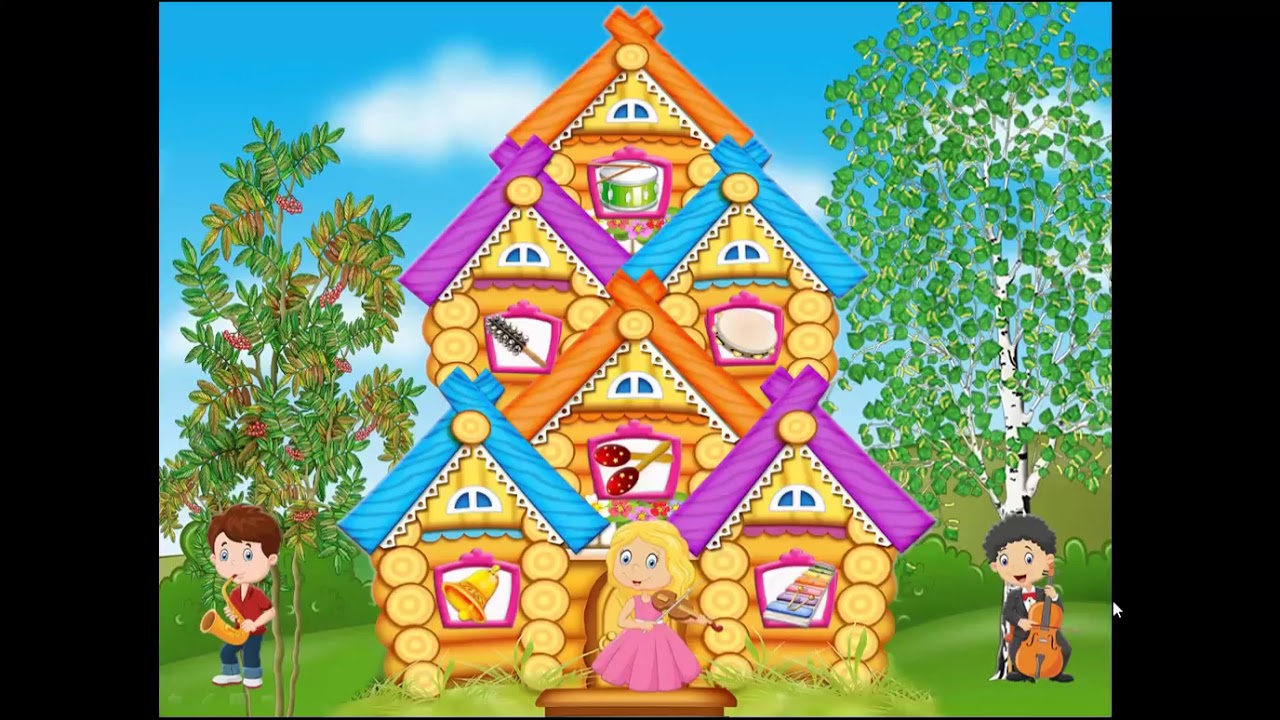 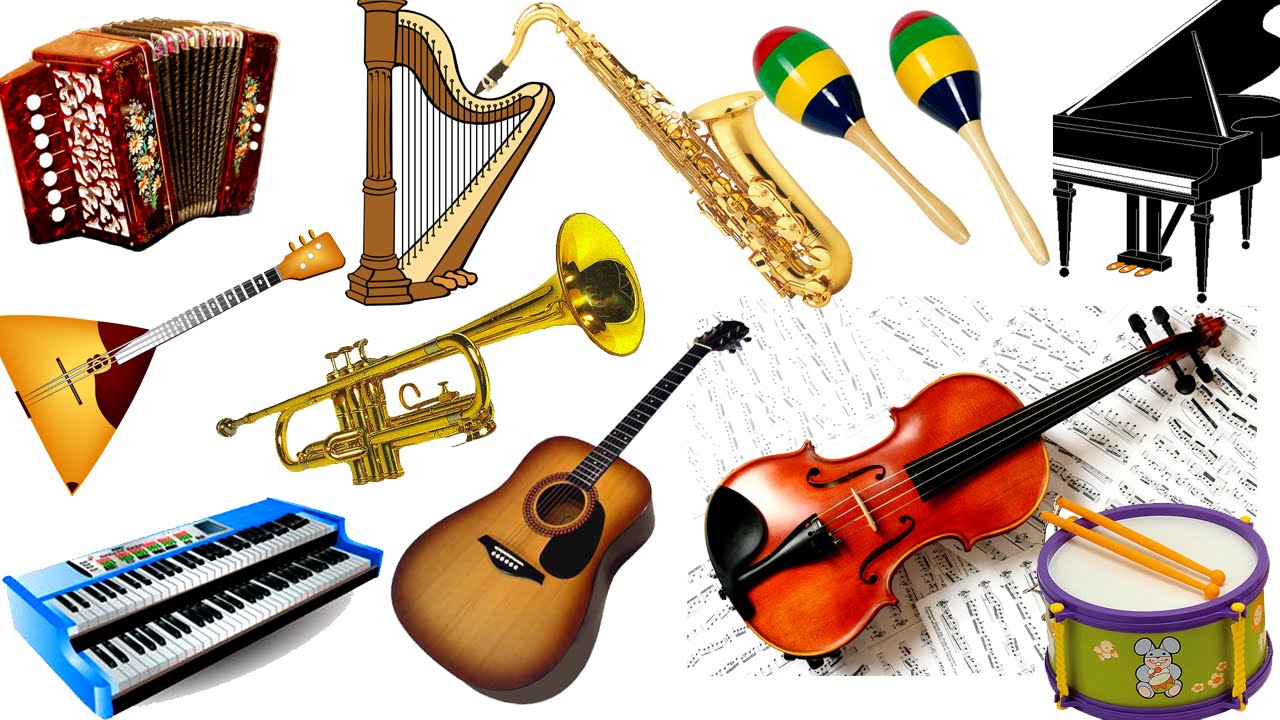 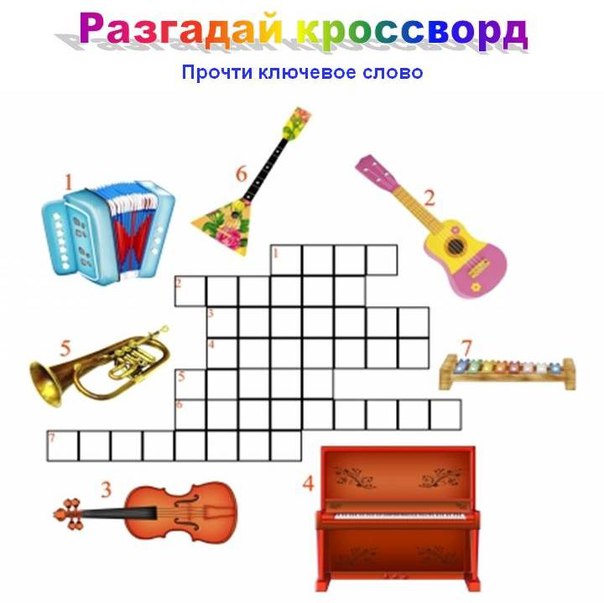 Создаем   вместе с ребёнком инструменты – «шумелки». Заполняем их: различной крупой, семенами, камешками и т.д. Изучаем звук. Играем:  «Угадай что звучит?»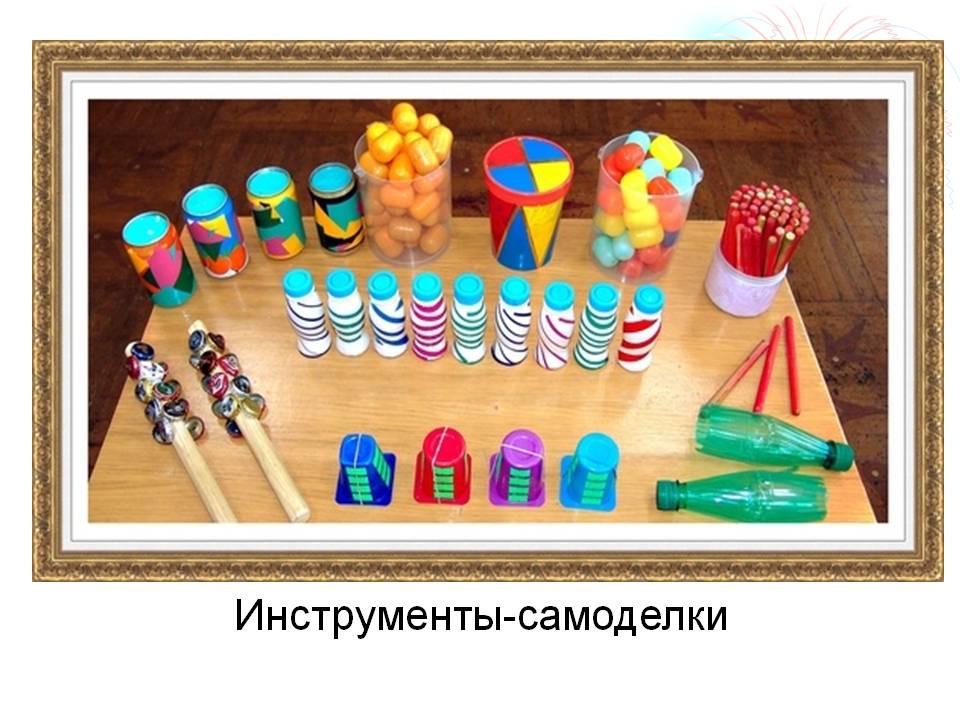 